Year 3 Maths
Steppingstone activity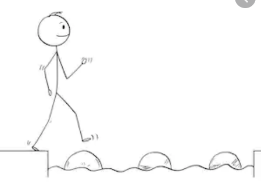 Lesson 6
LO:  To use Base 10 jottings for addition with and without exchanges
Success Criteria:Model: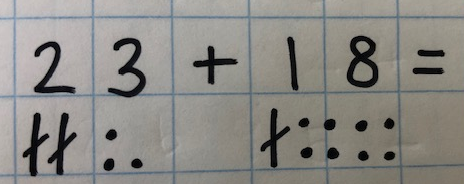 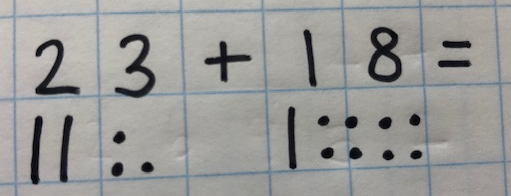 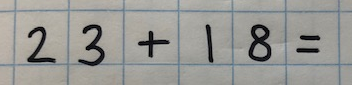 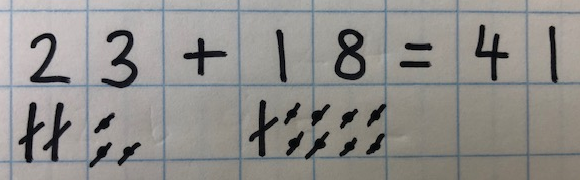 Year 3 Maths   Lesson 6
LO: To use column addition with exchanges Success Criteria:Model 362 + 274 =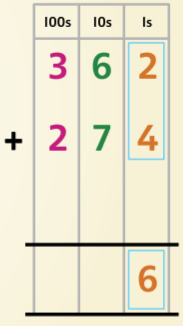 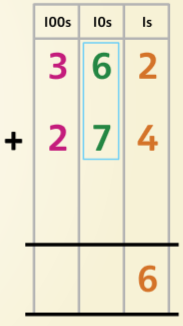 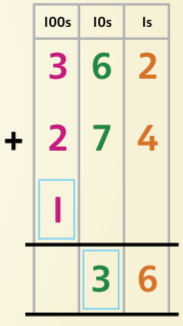 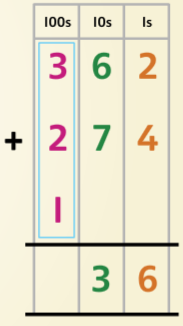 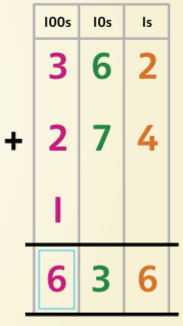 362 + 274 = 636Year 3 Maths - Main activity
Complete at least 2 columns, more if you can!Write the number sentence (e.g. 23 + 18 =)Represent the numbers as tens and ones using Base 10 jottingsCount the tens first, crossing off as you doCount the ones, continuing from your last ten (e.g. 10, 20, 30 then 31, 32…)Write the answer to complete your number sentenceLine your numbers up in the place value columnsAdd the ONES, write answer below and any exchangesAdd the TENS write answer below and any exchangesAdd the hundredsTask 1Task 2Task 3Task 4PracticeUse base ten (deines) jottings to work these out:a) 24 + 35b) 13 + 29c) 25 + 17d) 33 + 18e) 48 + 14f) 27 + 25g) 14 + 34PracticeUse column addition to solve these: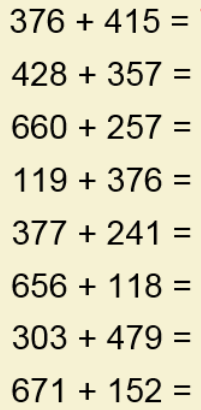 Reasoning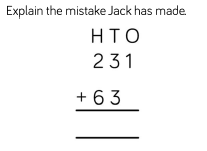 Correct it and solve it.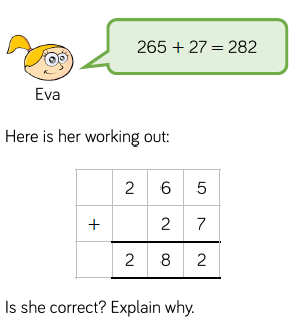 Problem solvingSort the additions into the table: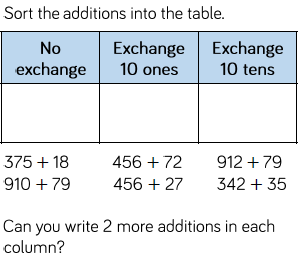 